Open Hyperlink (HERE)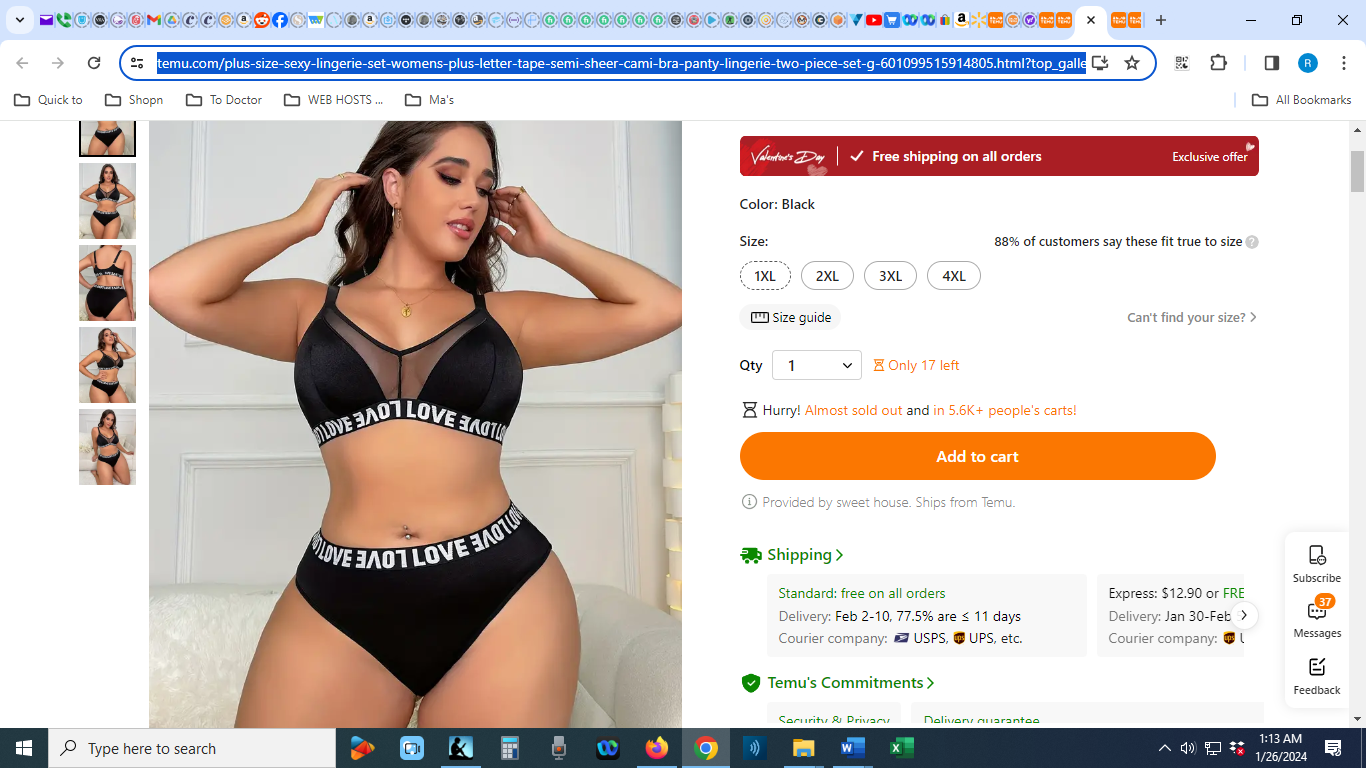 Open Hyperlink (HERE)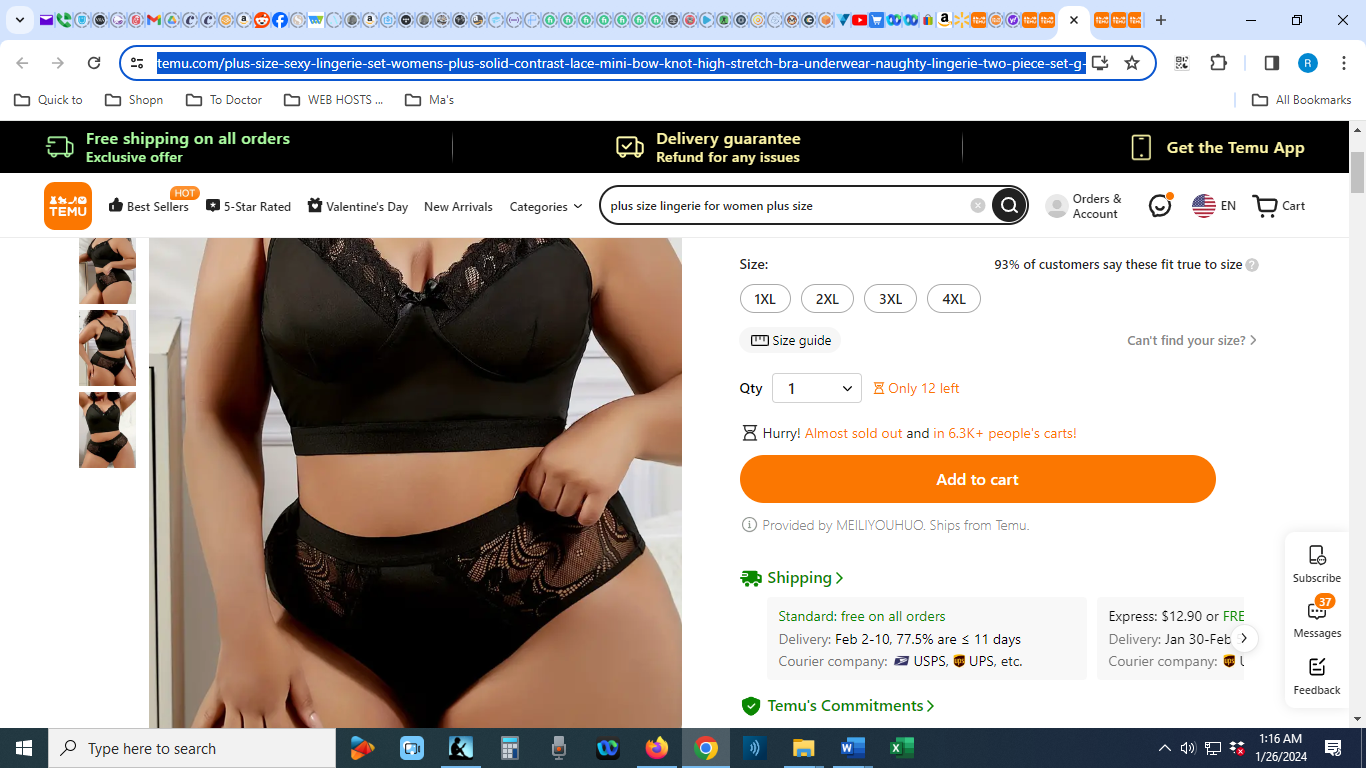 Open Hyperlink (HERE)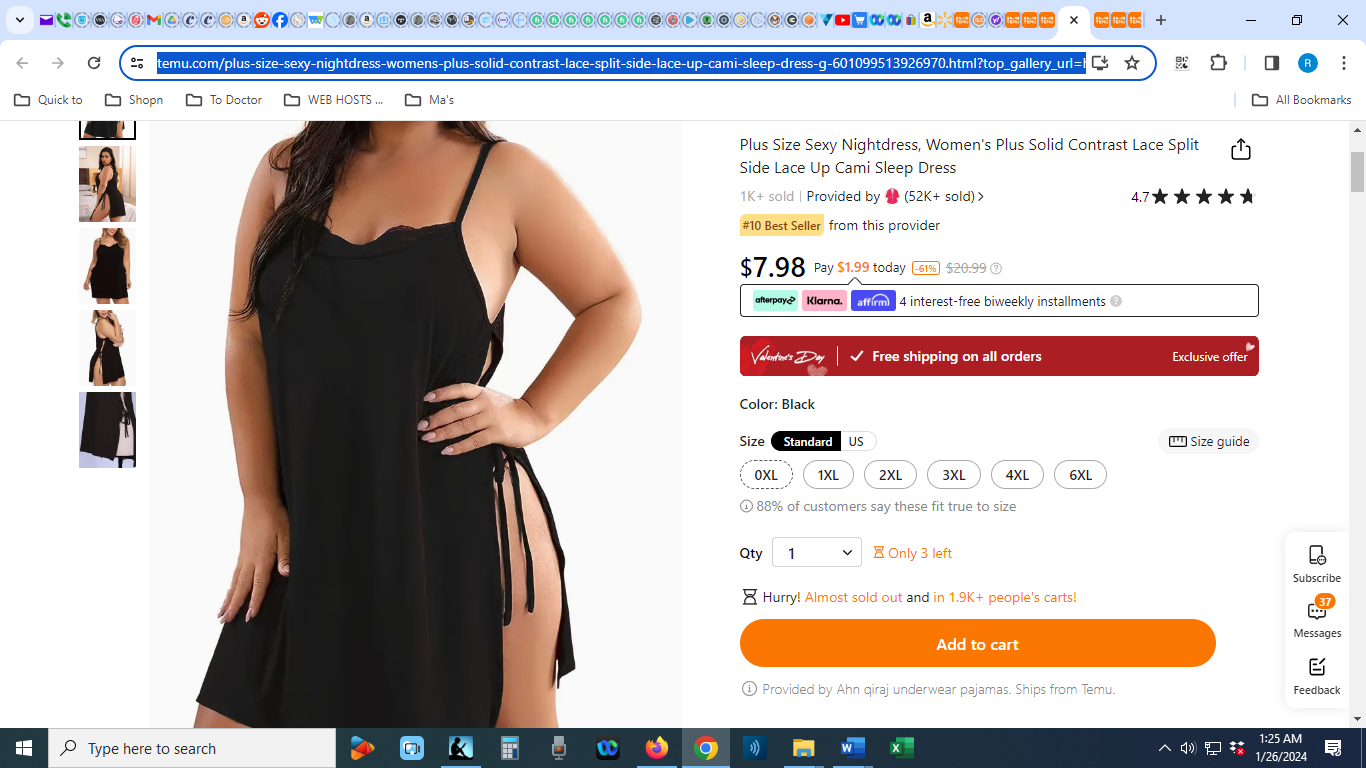 Open Hyperlink (HERE)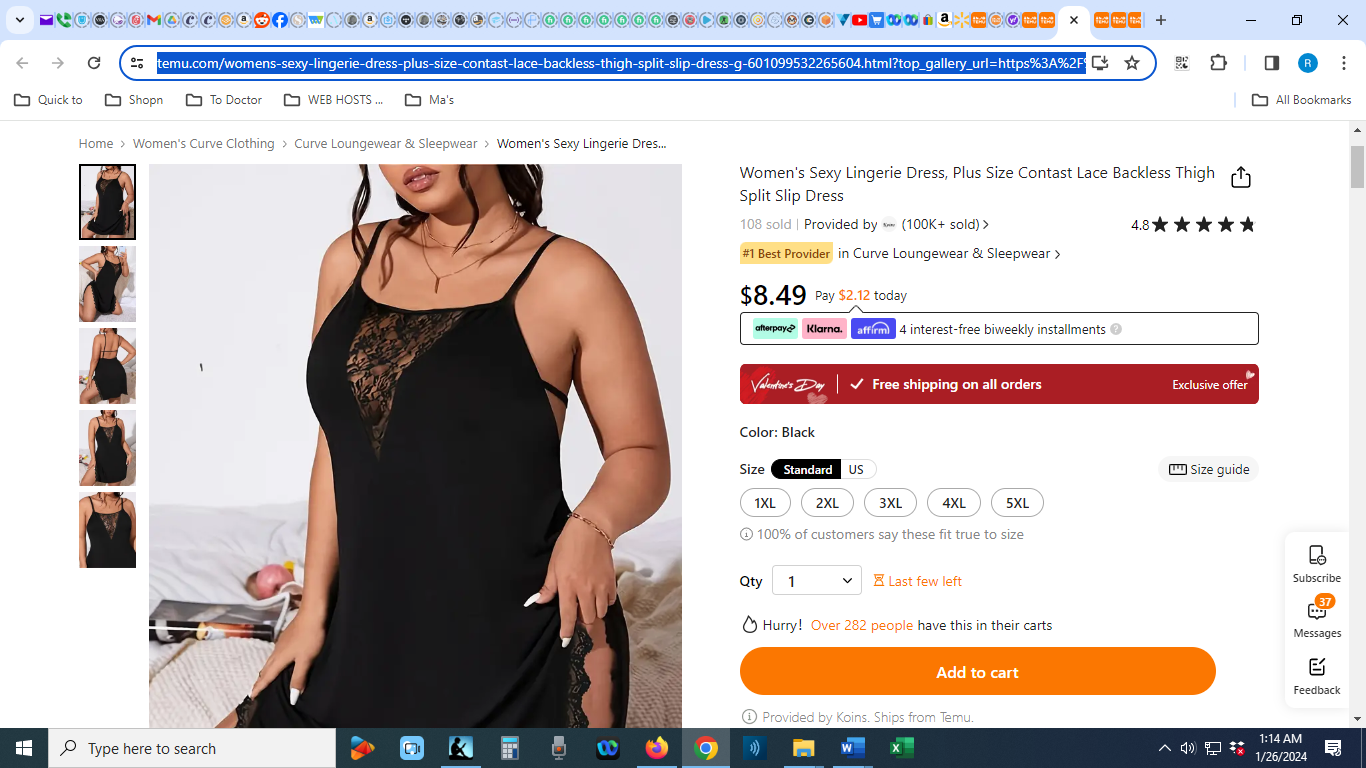 Open Hyperlink (HERE)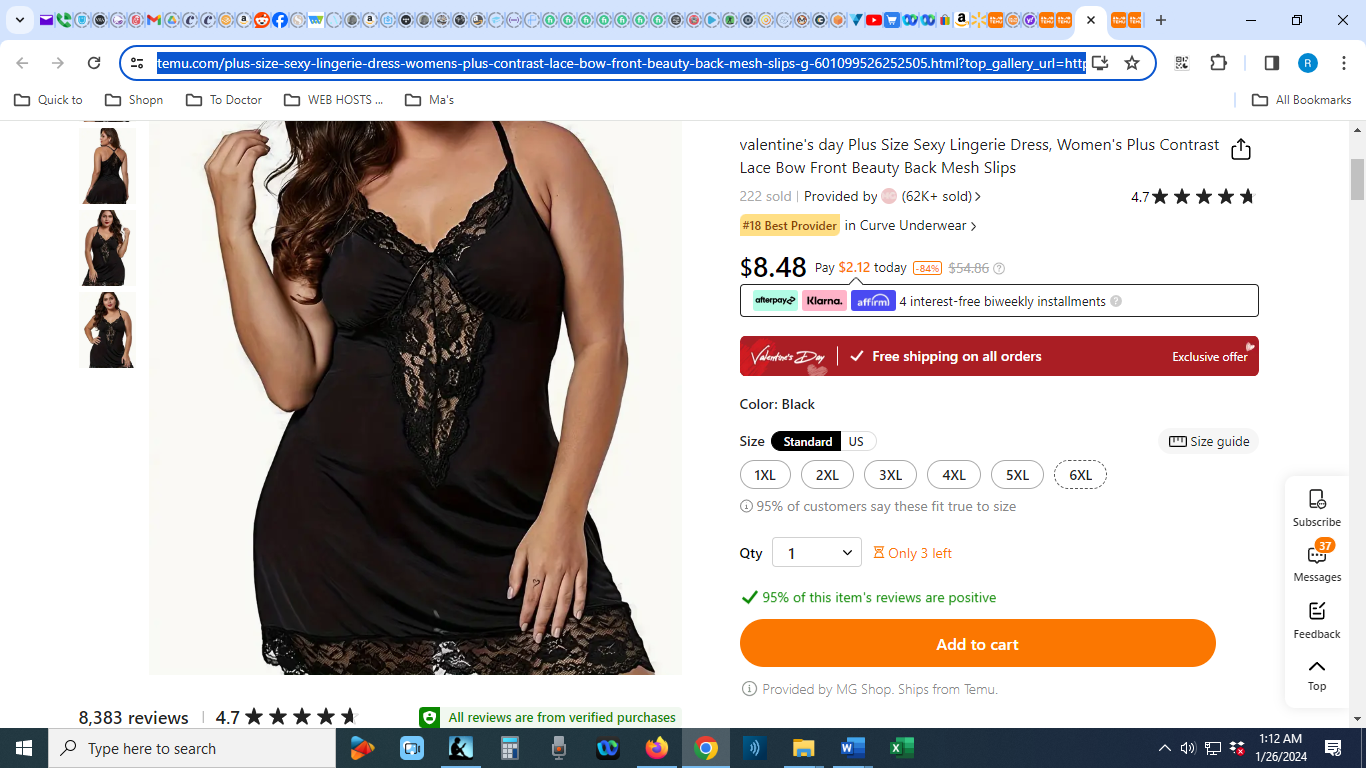 Open Hyperlink (HERE)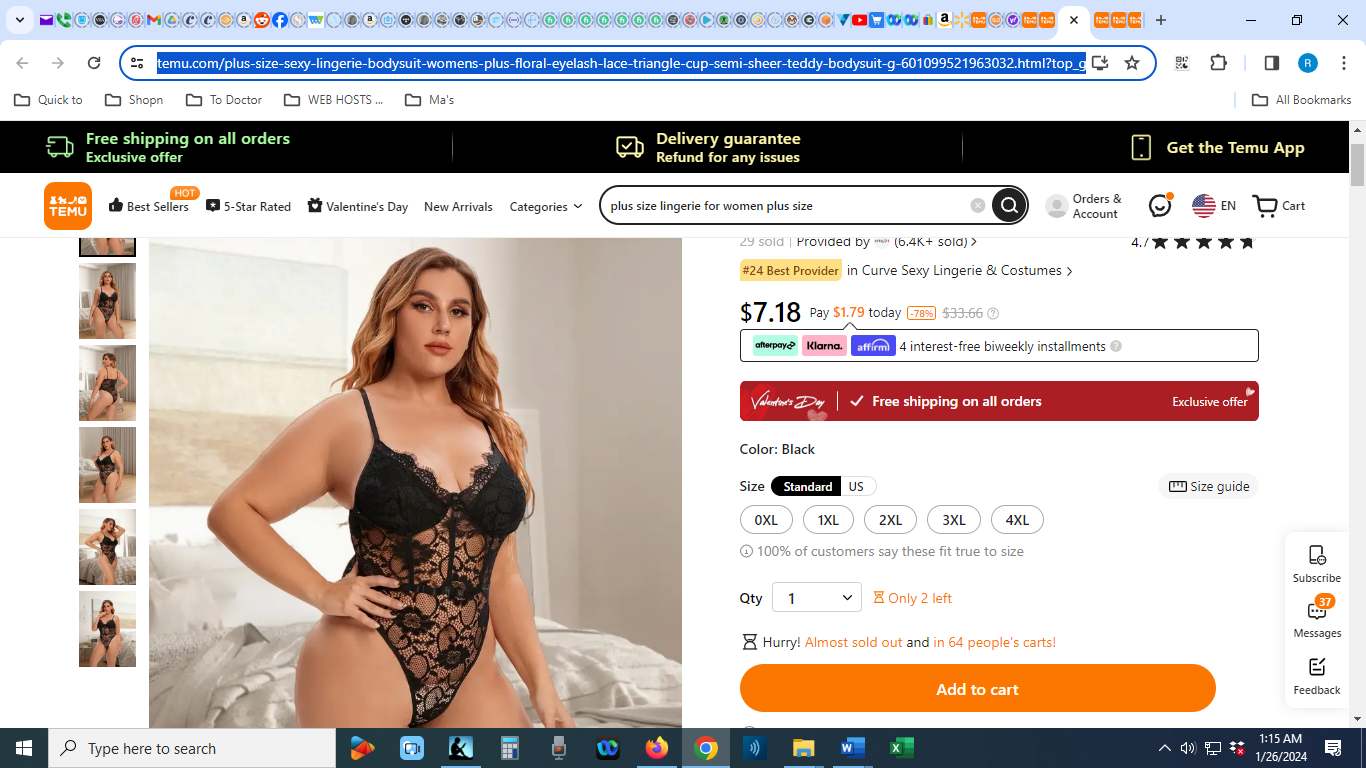 Open Hyperlink (HERE)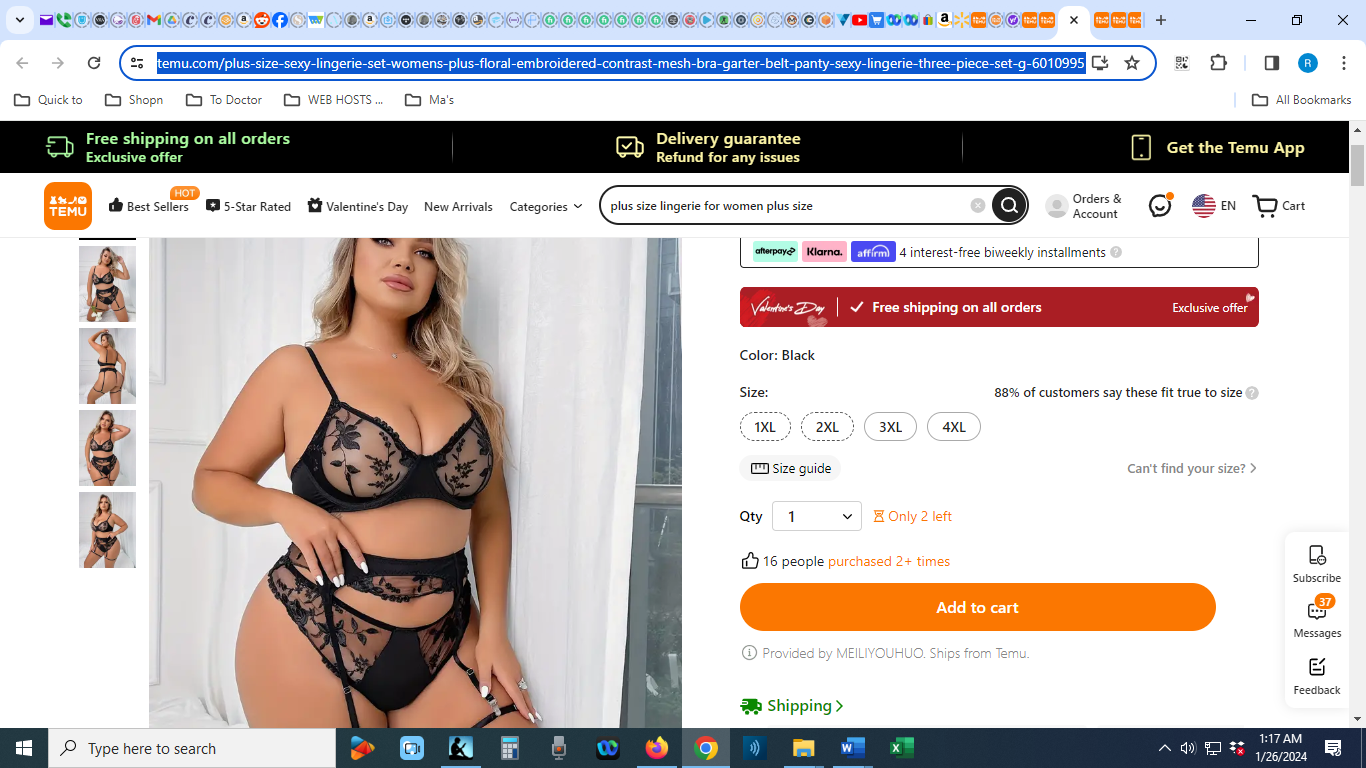 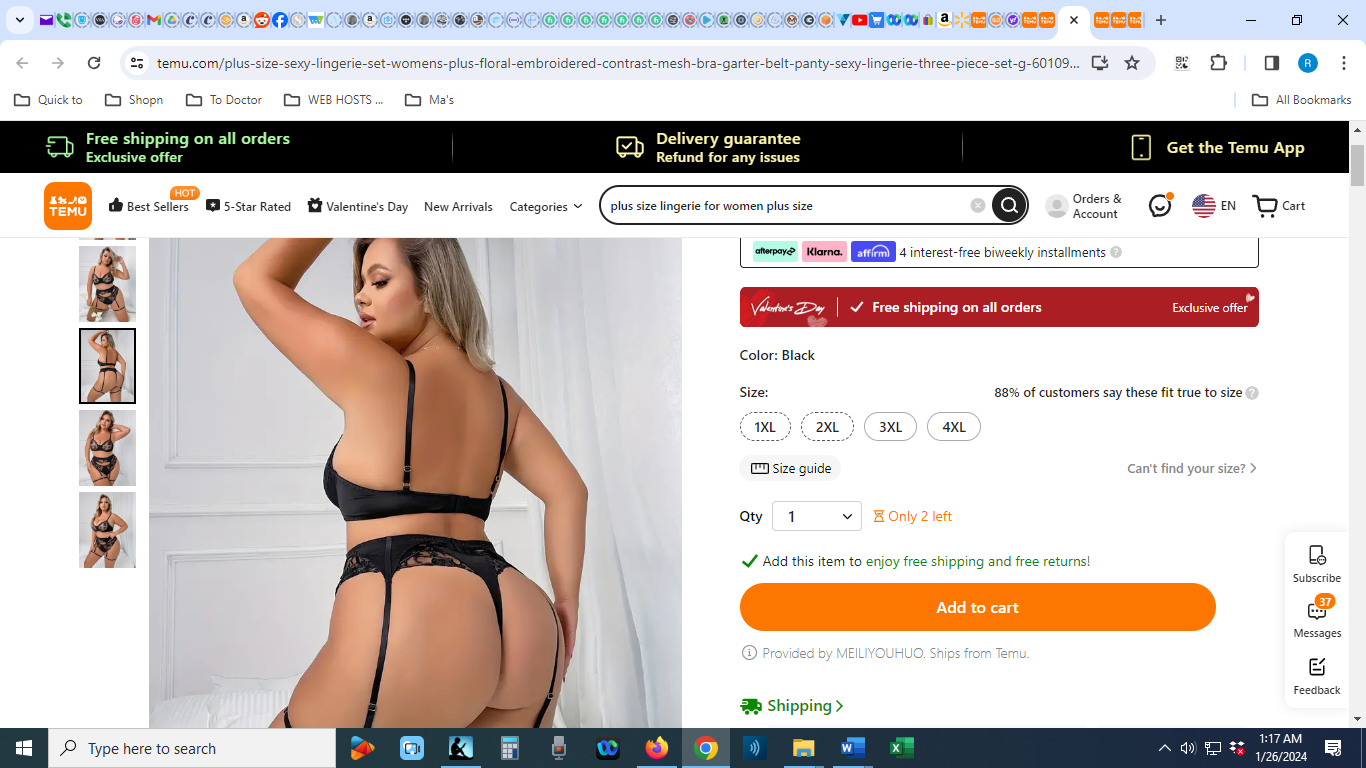 Open Hyperlink (HERE)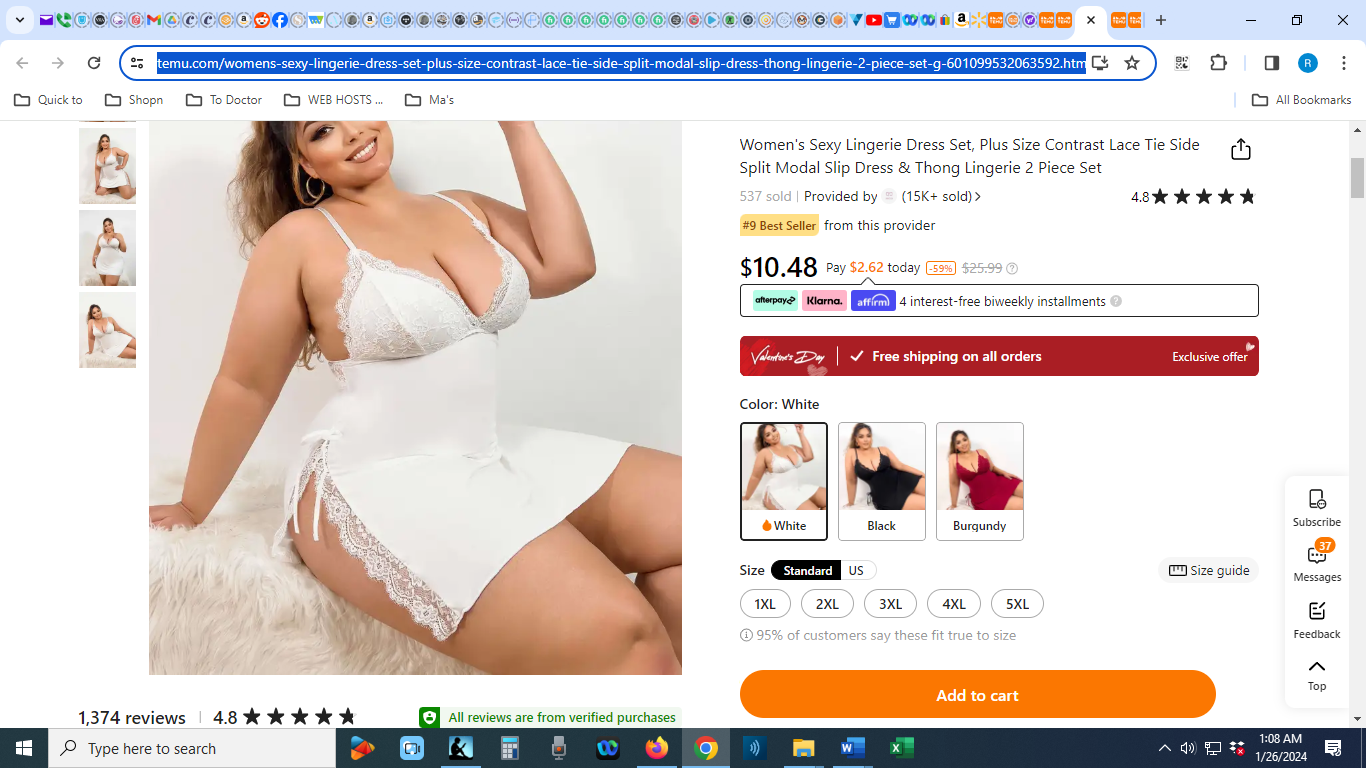 Open Hyperlink (HERE)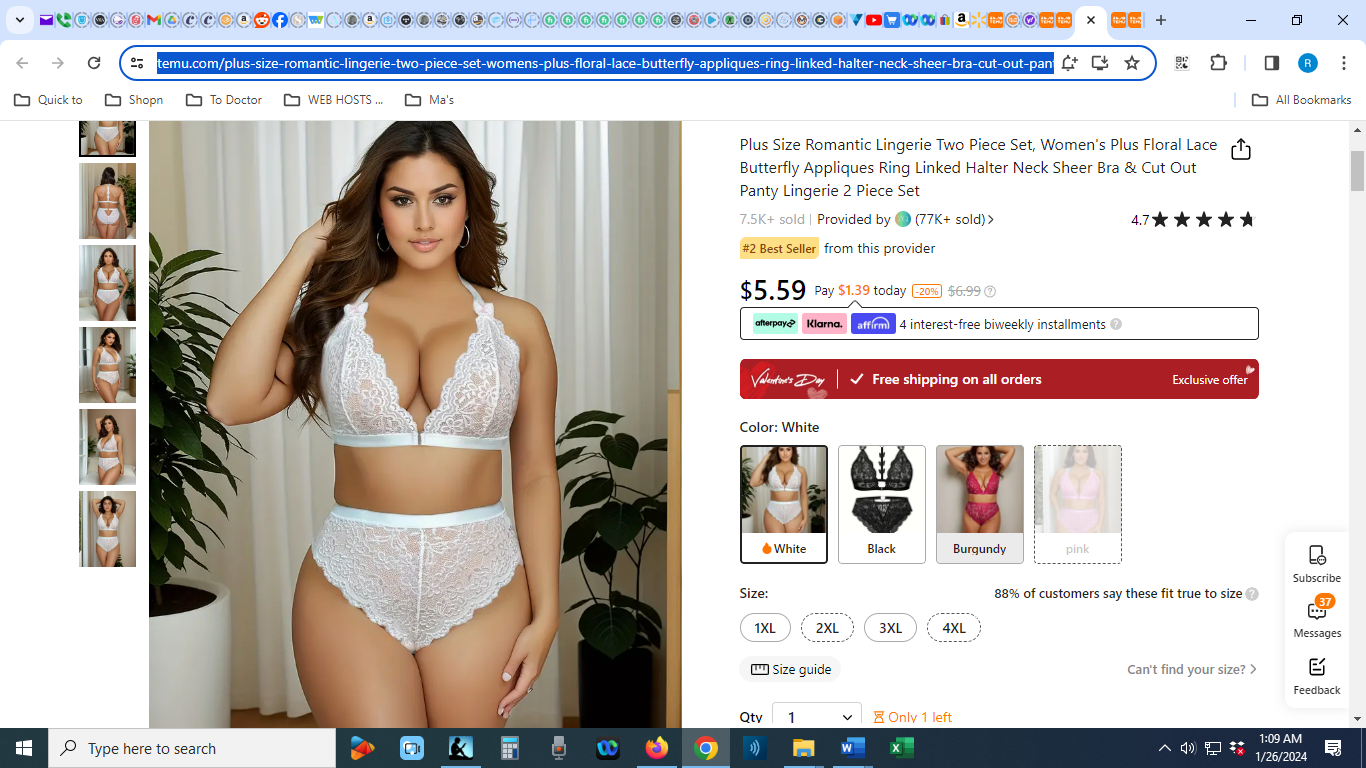 Open Hyperlink (HERE)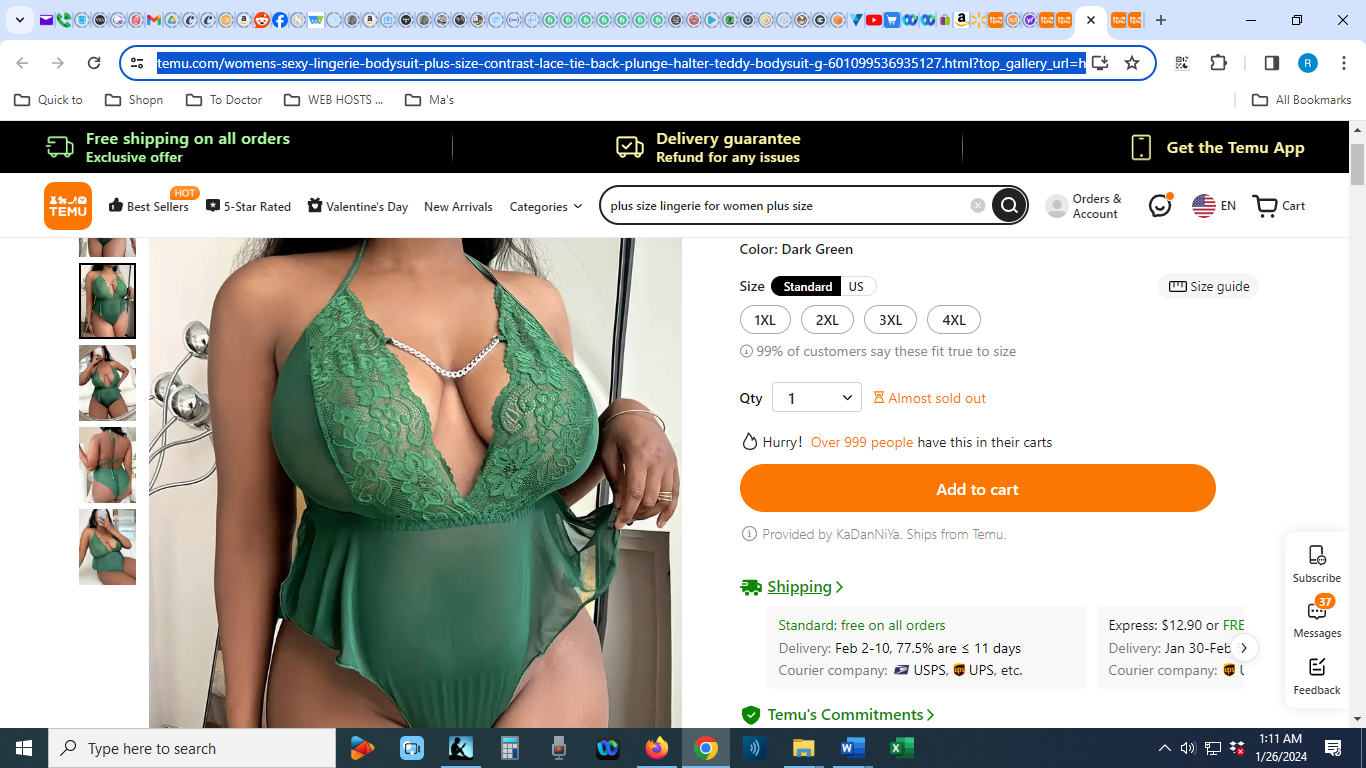 Open Hyperlink (HERE)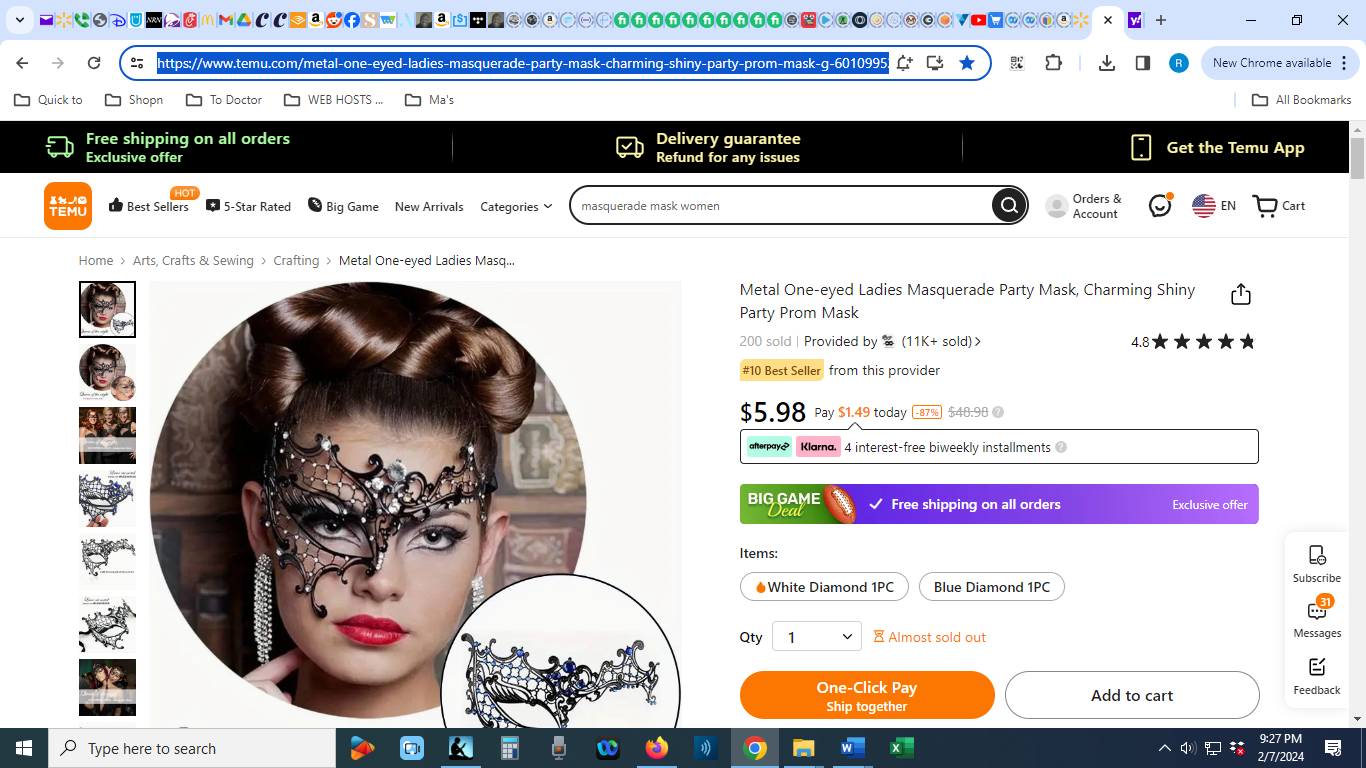 Open Hyperlink (HERE)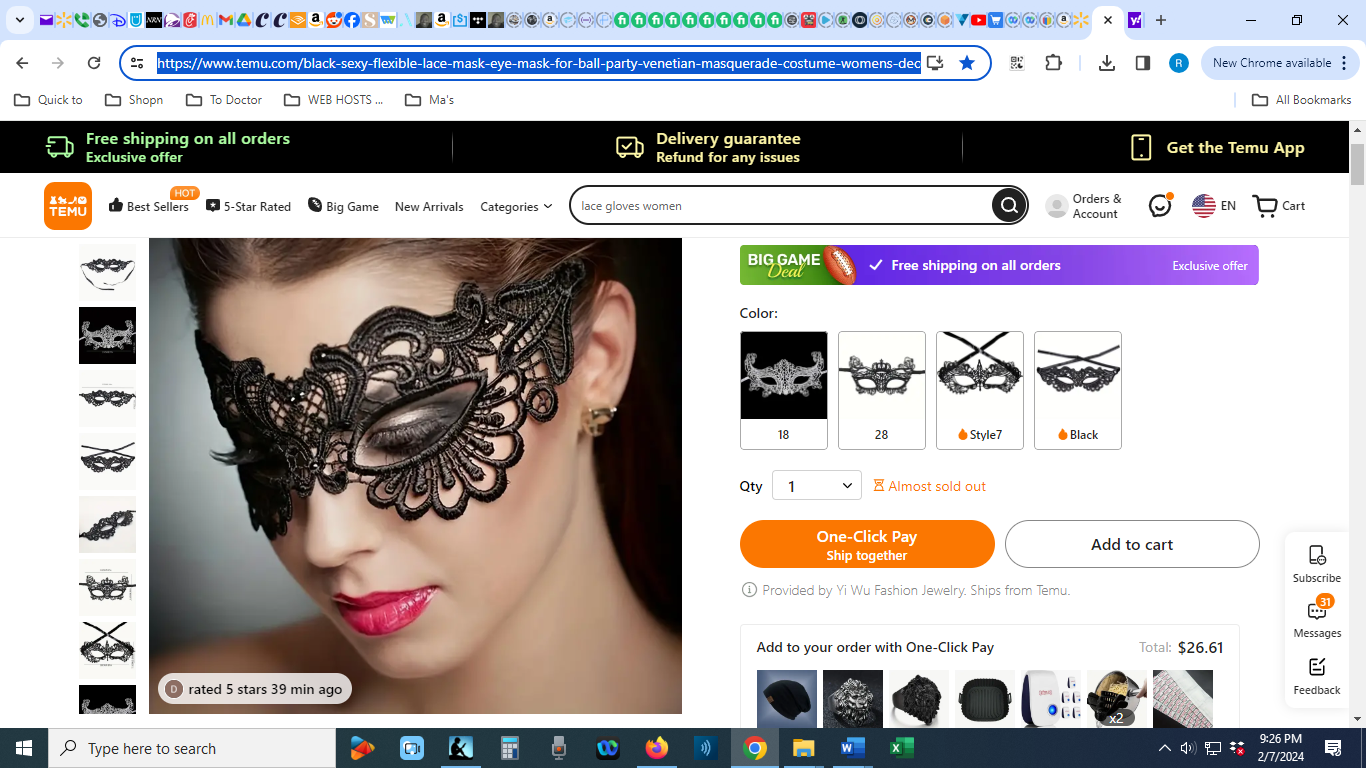 Open Hyperlink (HERE)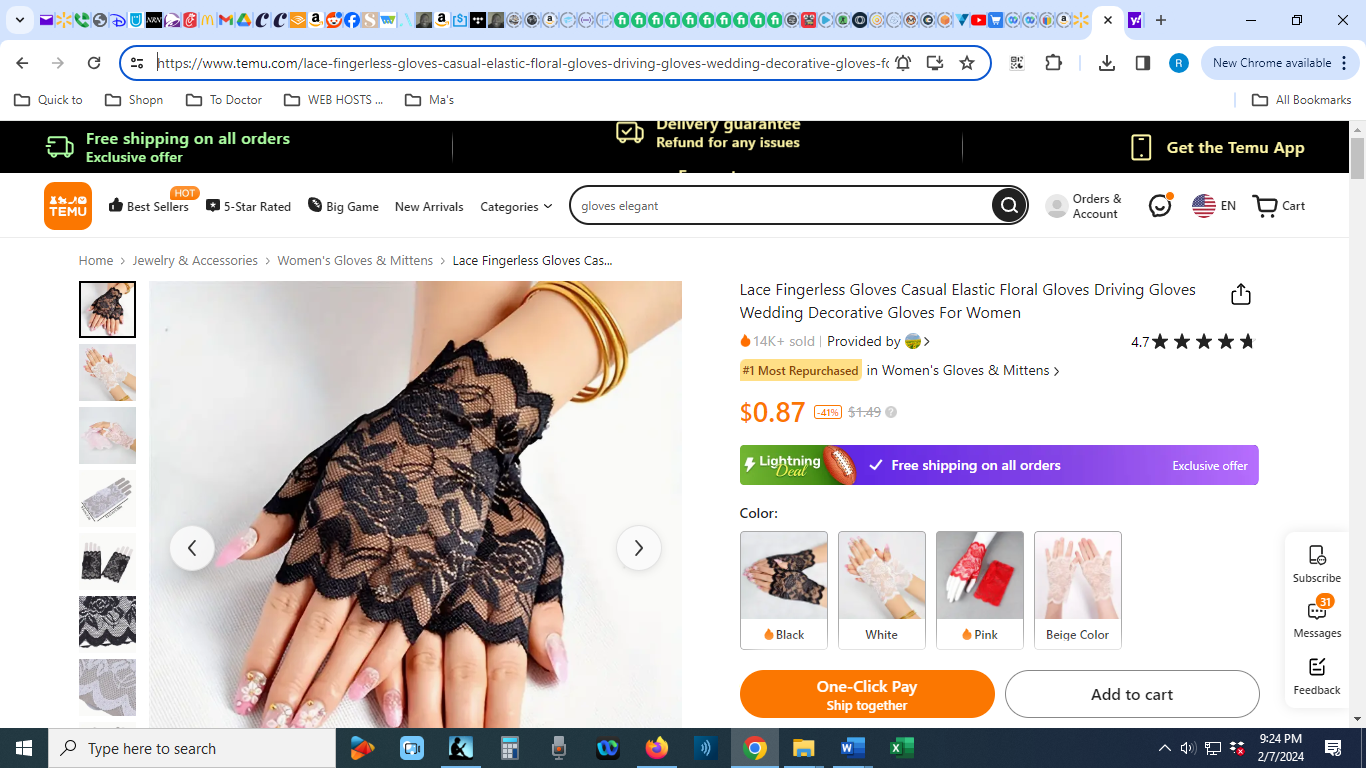 Open Hyperlink (HERE)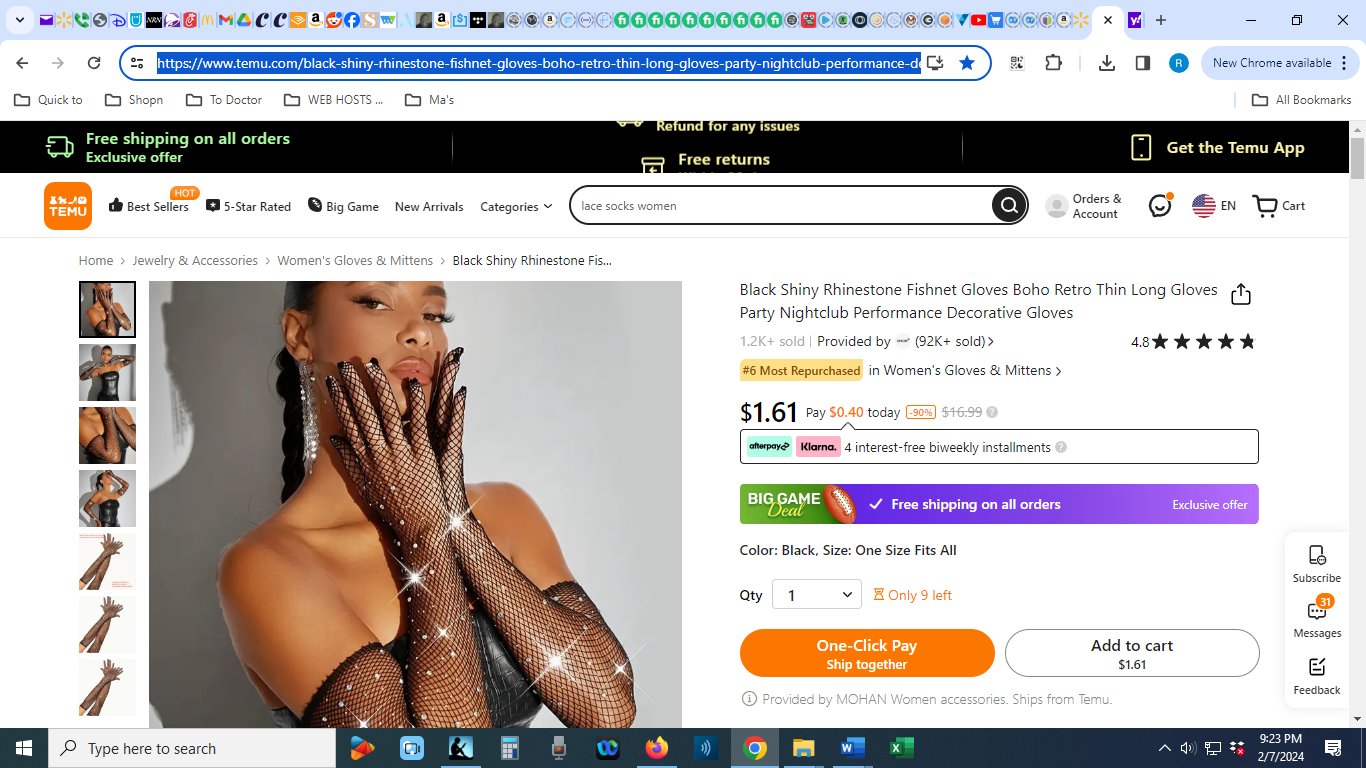 Open Hyperlink (HERE)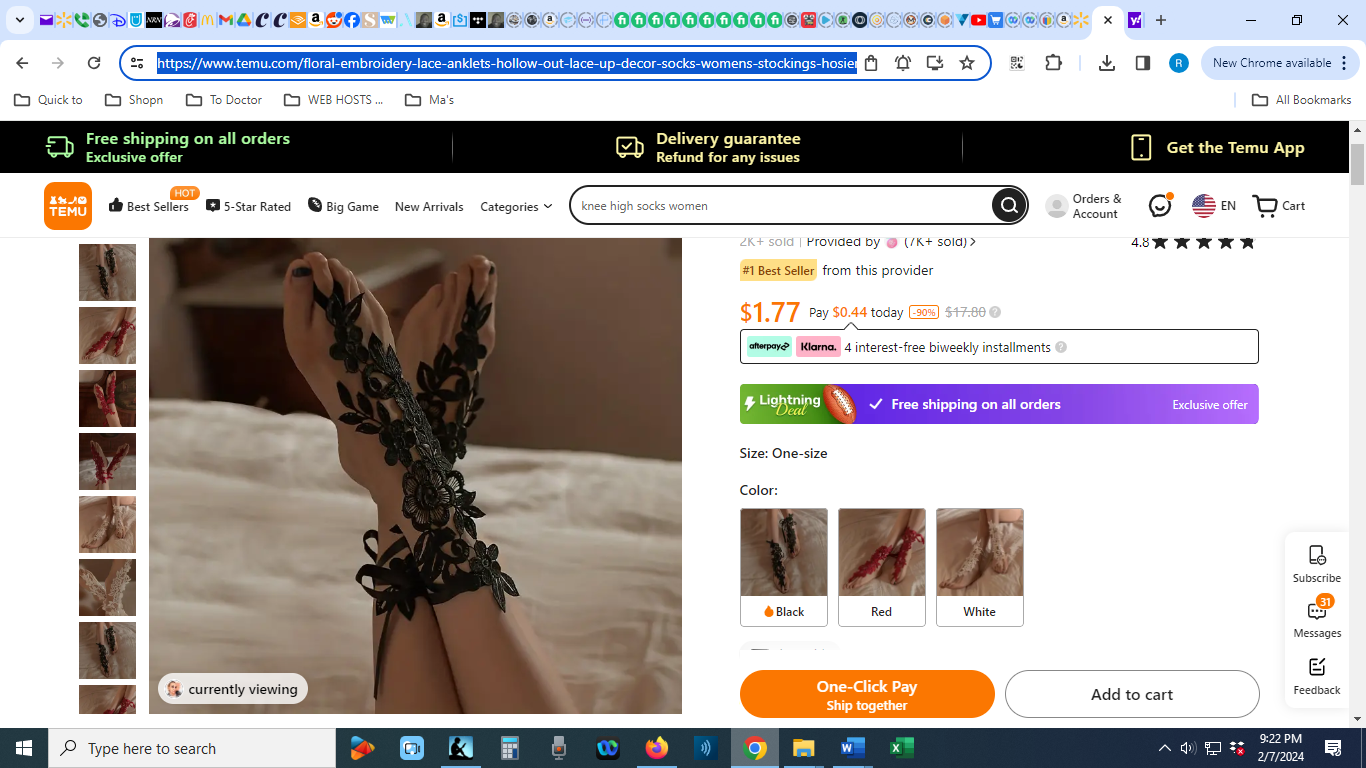 Open Hyperlink (HERE)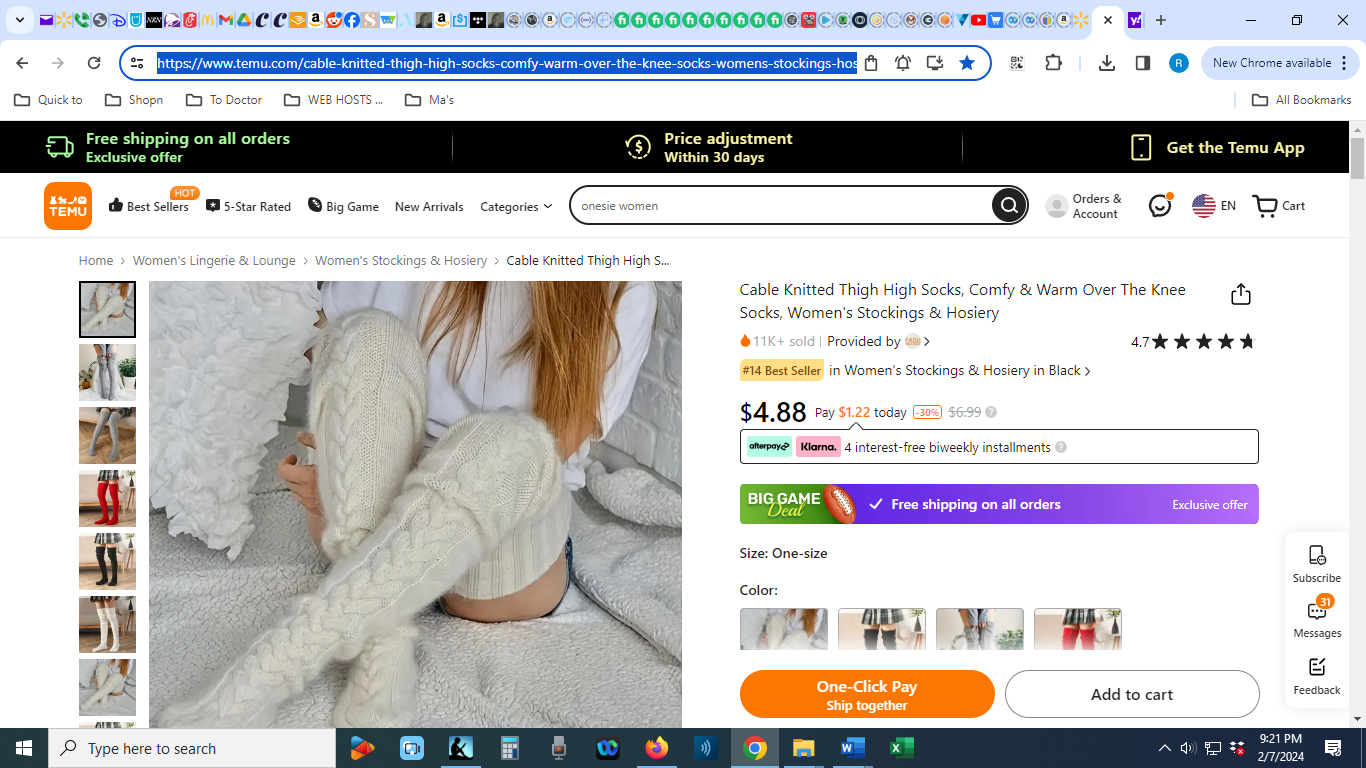 